СОВЕТ ДЕПУТАТОВмуниципального округа НовогиреевоРЕШЕНИЕ19.04.2022 года № 03-05/22В соответствии с пунктом 5 части 2 статьи 1 Законом города Москвы от 11 июля 2012 года № 39 «О наделении органов местного самоуправления муниципальных округов в городе Москве отдельными полномочиями в городе Москве», Постановлением Правительства Москвы от 02 июля 2013 № 428-ПП «О порядке установки ограждений на придомовых территориях в городе Москве», Совет депутатов решил:1..В целях исправления ошибки технического характера в части размещения ограждающего устройства (шлагбаума) на придомовой территории по адресу: Зеленый просп. д. 30,внести изменение в решение «О согласовании установки ограждающего устройства по адресу: Зеленый просп. д. 30», изложив приложение в новой редакции, согласно приложению к настоящему решению.	2. Направить настоящее решение лицу, уполномоченному на представление интересов собственников помещений в многоквартирном доме по вопросам, связанным с установкой ограждающих устройств и их демонтажем, управу района Новогиреево, ГБУ «Жилищник района Новогиреево», Департамент территориальных органов исполнительной власти города Москвы.3. Опубликовать настоящее решение в бюллетене «Московский муниципальный вестник» и разместить на официальном сайте органов местного самоуправления муниципального округа Новогиреево www.mo-novogireevo.ru.4. Настоящее решение вступает в силу с даты его принятия. 5. Контроль за выполнением настоящего решения возложить на главу муниципального округа Новогиреево В.М. Чикунова.Глава муниципального округа Новогиреево					      В.М.ЧикуновПриложение к решению Совета депутатов муниципального округа Новогиреево от 19.04.2022 №03-05/22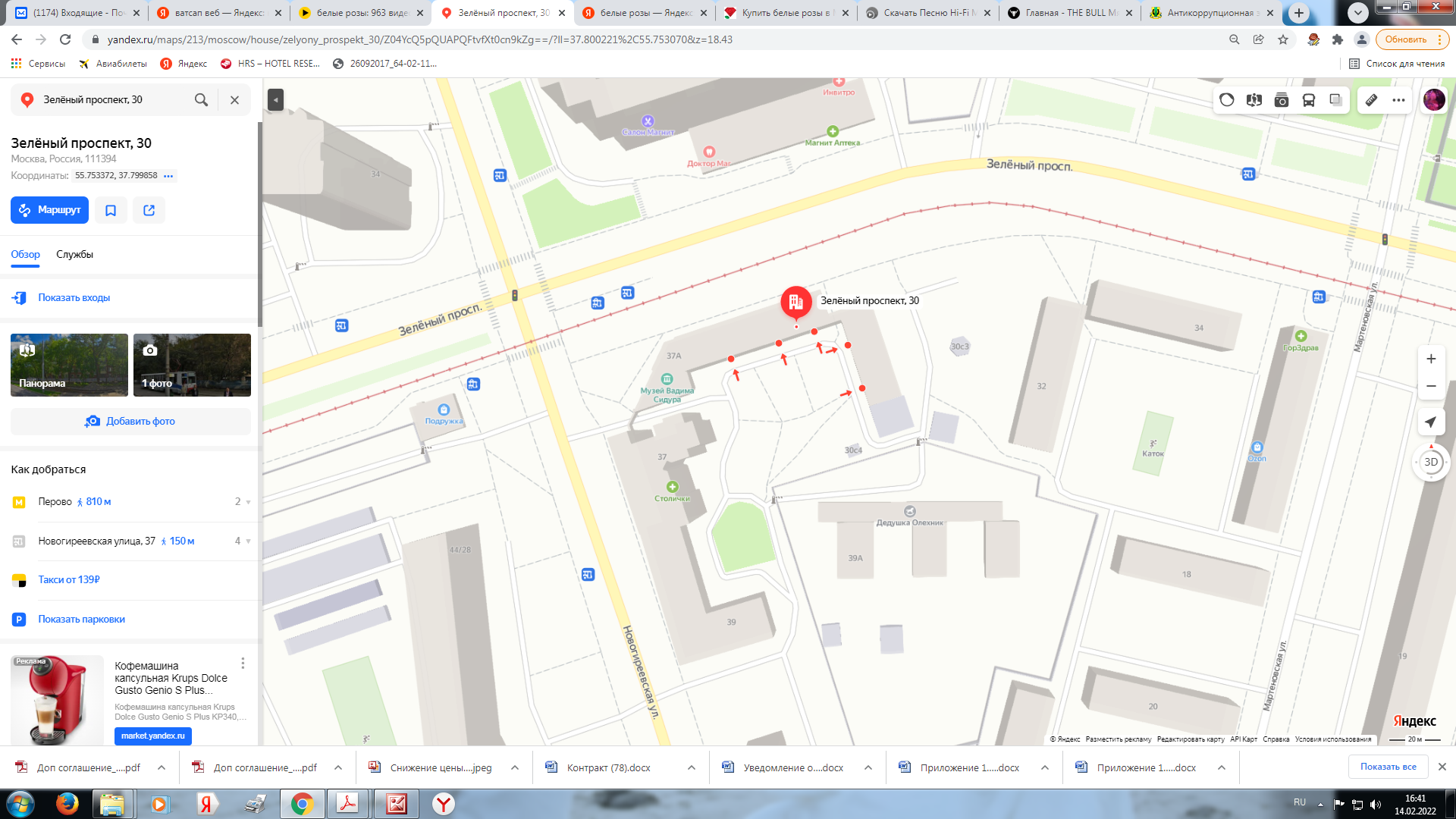 -шлагбаумШлагбаум NICEWIDESавтоматическийПитание – переменное 50 гц, постоянное 230 ВПотребляемая мощность – 300 ВтВращающий момент – 100 НмМинимальное время открывания – 20-25 сДиапазон рабочих температур -  -20 + 50 сРабочий цикл (Циклов/час) – 50Вес кг – 40 кгО внесении изменений в решение Совета депутатов муниципального округа Новогиреево от 15.02.2022 года № 04-02/22 «О согласовании установки ограждающего устройства по адресу: Зеленый просп. д. 30»